嘉義縣大林鎮社團國民小學112學年度上學期一~六年級語文領域閩南語課程教學進度總表112學年度下學期一~六年級語文領域閩南語課程教學進度總表週次日期語文領域語文領域語文領域語文領域語文領域語文領域週次日期一年級二年級三年級四年級五年級六年級週次日期本土語言(閩南語)（1）( 真平 )本土語言(閩南語)（1）( 真平 )本土語言(閩南語)（1）( 真平 )本土語言(閩南語)（1）( 真平 )本土語言(閩南語)（1）( 真平 )本土語言(閩南語)（1）( 真平 )18/31-9/6一、咱來去讀冊1、來去讀冊一、美麗的世界1. 蠓仔環境教育一、過節真趣味1.中秋節一、生活的場所1.草地風景媠環境教育一、行行出狀元1.無仝款的頭路一、對臺灣看世界1.出國去觀光29/7-9/13一、咱來去讀冊1、來去讀冊一、美麗的世界1. 蠓仔環境教育一、過節真趣味1.中秋節一、生活的場所1.草地風景媠環境教育一、行行出狀元1.無仝款的頭路一、對臺灣看世界1.出國去觀光39/14-9/20一、咱來去讀冊1、來去讀冊一、美麗的世界蠓仔環境教育一、過節真趣味1.中秋節一、生活的場所1.草地風景媠環境教育一、行行出狀元1.無仝款的頭路一、對臺灣看世界1.出國去觀光49/21-9/27一、咱來去讀冊2、鉛筆盒仔一、美麗的世界2.玉蘭花一、過節真趣味1.中秋節一、生活的場所2.大樓環境教育一、行行出狀元2.拍火兄弟一、對臺灣看世界2.巴西嘉年華會59/28-10/4一、咱來去讀冊2、鉛筆盒仔一、美麗的世界2.玉蘭花一、過節真趣味2.禮拜日一、生活的場所2.大樓環境教育一、行行出狀元2.拍火兄弟一、對臺灣看世界2.巴西嘉年華會610/5-10/11一、咱來去讀冊2、鉛筆盒仔一、美麗的世界2.玉蘭花一、過節真趣味2.禮拜日一、生活的場所2.大樓環境教育一、行行出狀元2.拍火兄弟一、對臺灣看世界2.巴西嘉年華會710/12-10/18二、甜蜜的家庭3、心肝仔囝一、美麗的世界2.玉蘭花一、過節真趣味2.禮拜日二、身軀會講話3.急性的阿明性別平等教育二、臺灣真正好3.公園一、對臺灣看世界2.巴西嘉年華會810/19-10/25二、甜蜜的家庭3、心肝仔囝二、歡喜來阮兜3.來阮兜坐一、過節真趣味2.禮拜日二、身軀會講話3.急性的阿明性別平等教育二、臺灣真正好3.公園二、進步的科技3.電腦會曉揀塗豆910/26-11/1二、甜蜜的家庭3、心肝仔囝二、歡喜來阮兜3.來阮兜坐二、時間的跤步3.走相逐二、身軀會講話3.急性的阿明性別平等教育二、臺灣真正好3.公園二、進步的科技3.電腦會曉揀塗豆1011/2-11/8二、甜蜜的家庭3、心肝仔囝二、歡喜來阮兜3.來阮兜坐二、時間的跤步3.走相逐二、身軀會講話4.阿寶感冒二、臺灣真正好4.臺灣風景上蓋讚二、進步的科技3.電腦會曉揀塗豆1111/9-11/15三、我愛大自然4、膨鼠二、歡喜來阮兜4.露螺二、時間的跤步3.走相逐二、身軀會講話4.阿寶感冒二、臺灣真正好4.臺灣風景上蓋讚二、進步的科技3.電腦會曉揀塗豆1211/16-11/22三、我愛大自然4、膨鼠二、歡喜來阮兜4.露螺二、時間的跤步3.走相逐二、身軀會講話4.阿寶感冒二、臺灣真正好4.臺灣風景上蓋讚二、進步的科技4.電視1311/23-11/29三、我愛大自然4、膨鼠二、歡喜來阮兜4.露螺三、進步的社會4. 電器變把戲三、臺灣古早物5.風鼓二、臺灣真正好4.臺灣風景上蓋讚二、進步的科技4.電視1411/30-12/6三、我愛大自然4、膨鼠二、歡喜來阮兜4.露螺三、進步的社會4. 電器變把戲三、臺灣古早物5.風鼓三、歡喜過年家庭教育5.二九暝三、來講好聽話5.阿川真好禮1512/7-12/13三、我愛大自然5、海洋世界全民國防教育三、歡喜的心情5.生日快樂三、進步的社會4. 電器變把戲三、臺灣古早物5.風鼓三、歡喜過年家庭教育5.二九暝三、來講好聽話5.阿川真好禮1612/14-12/20三、我愛大自然5、海洋世界全民國防教育三、歡喜的心情5.生日快樂三、進步的社會5.鬥摒掃三、臺灣古早物5.風鼓三、歡喜過年5.二九暝家庭教育三、來講好聽話5.阿川真好禮1712/21-12/27三、我愛大自然5、海洋世界全民國防教育三、歡喜的心情5.生日快樂三、進步的社會5.鬥摒掃俗諺三、歡喜過年5.二九暝家庭教育三、來講好聽話5.阿川真好禮1812/28-1/3三、我愛大自然5、海洋世界全民國防教育三、歡喜的心情5.生日快樂三、進步的社會5.鬥摒掃傳統唸謠─天烏烏俗諺俗諺191/4-1/10傳統念謠─一放雞傳統念謠—豆花捙倒擔三、進步的社會5.鬥摒掃歡喜來過節─重陽節   古詩吟唱─金縷衣傳統唸謠─正月調、歡喜來過節─冬節家庭教育現代詩─擔菜賣蔥201/11-1/17歡喜來過年─舊曆過年家庭教育歡喜來過年—過年家庭教育盤喙錦－我有一隻狗歡喜來過節－尾牙音標複習古詩吟唱─早發白帝城、音標複習古詩吟唱─楓橋夜泊211/18-1/20歡喜來過年─舊曆過年家庭教育歡喜來過年—過年家庭教育盤喙錦－我有一隻狗歡喜來過節－尾牙音標複習總複習總複習週次日期語文領域語文領域語文領域語文領域語文領域語文領域週次日期一年級二年級三年級四年級五年級六年級週次日期本土語言(閩南語)（1）( 真平 )本土語言(閩南語)（1）( 真平 )本土語言(閩南語)（1）( 真平 )本土語言(閩南語)（1）( 真平 )本土語言(閩南語)（1）( 真平 )本土語言(閩南語)（1）( 真平 )12/18-2/21一、歡喜去學校1.學校的運動埕一、來食好食物 1.菜頭一、健康囡仔1.阿琪的浴間仔一、臺灣好所在 1.臺灣是寶島一、快樂的囡仔時 1.歇睏日一、鬥陣來參與 1.鬥陣做公益22/22-2/28一、歡喜去學校1.學校的運動埕一、來食好食物 1.菜頭一、健康囡仔1.阿琪的浴間仔一、臺灣好所在 1.臺灣是寶島一、快樂的囡仔時 1.歇睏日一、鬥陣來參與 1.鬥陣做公益33/1-3/7一、歡喜去學校1.學校的運動埕一、來食好食物 1.菜頭一、健康囡仔1.阿琪的浴間仔一、臺灣好所在 1.臺灣是寶島一、快樂的囡仔時 1.歇睏日一、鬥陣來參與 1.鬥陣做公益43/8-3/14一、歡喜去學校1.學校的運動埕一、來食好食物 1.菜頭一、健康囡仔1.阿琪的浴間仔一、臺灣好所在 2.臺灣文化節一、快樂的囡仔時 2.鬥陣來迌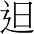 二、臺語文真趣味 2.春天的花蕊53/15-3/21二、彩色的春天2.鳥鼠食菝仔一、來食好食物 2.灶跤一、健康囡仔2.洗喙一、臺灣好所在 2.臺灣文化節一、快樂的囡仔時 2.鬥陣來迌二、臺語文真趣味 2.春天的花蕊63/22-3/28二、彩色的春天2.鳥鼠食菝仔一、來食好食物 2.灶跤一、健康囡仔2.洗喙一、臺灣好所在 2.臺灣文化節一、快樂的囡仔時 2.鬥陣來迌二、臺語文真趣味 2.春天的花蕊73/29-4/4二、彩色的春天2.鳥鼠食菝仔一、來食好食物 2.灶跤一、健康囡仔2.洗喙二、環保大代誌 3.做環保一、快樂的囡仔時 2.鬥陣來迌二、臺語文真趣味 2.春天的花蕊84/5-4/11二、彩色的春天2.鳥鼠食菝仔一、來食好食物 2.灶跤二、運動身體好3.踢跤球二、環保大代誌 3.做環保二、咱的故鄉3.迎媽祖二、臺語文真趣味3.獅佮鳥鼠94/12-4/18二、彩色的春天3.美麗的學校二、奇妙的大自然3.月娘二、運動身體好3.踢跤球二、環保大代誌 3.做環保二、咱的故鄉3.迎媽祖二、臺語文真趣味3.獅佮鳥鼠104/19-4/25二、彩色的春天3.美麗的學校二、奇妙的大自然3.月娘二、運動身體好3.踢跤球二、環保大代誌 3.做環保二、咱的故鄉3.迎媽祖二、臺語文真趣味3.獅佮鳥鼠114/26-5/2二、彩色的春天3.美麗的學校二、奇妙的大自然4.西北雨二、運動身體好4.熱天三、生活真利便 4.政府機關二、咱的故鄉3.迎媽祖二、臺語文真趣味3.獅佮鳥鼠125/3-5/9三、我的身軀4.我二、奇妙的大自然4.西北雨二、運動身體好4.熱天三、生活真利便 4.政府機關二、咱的故鄉4.鹿仔港的由來三、感恩祝福 4.我已經大漢135/10-5/16三、我的身軀4.我二、奇妙的大自然4.西北雨二、運動身體好4.熱天三、生活真利便 4.政府機關二、咱的故鄉4. 鹿仔港的由來三、感恩祝福 4.我已經大漢145/17-5/23三、我的身軀4.我二、奇妙的大自然4.西北雨三、夜市的好食物5.踅夜市三、夜市的好食物5.踅夜市二、咱的故鄉4. 鹿仔港的由來三、感恩祝福 4.我已經大漢155/24-5/30三、我的身軀5.我的身軀三、利便的交通5.高鐵三、夜市的好食物5.踅夜市三、夜市的好食物5.踅夜市三、海洋世界5.白海豬仔心驚驚三、感恩祝福 4.我已經大漢165/31-6/6三、我的身軀5.我的身軀三、利便的交通5.高鐵三、夜市的好食物5.踅夜市三、夜市的好食物5.踅夜市三、海洋世界5.白海豬仔心驚驚俗語176/7-6/13三、我的身軀5.我的身軀三、利便的交通5.高鐵三、夜市的好食物5.踅夜市三、夜市的好食物5.踅夜市三、海洋世界5.白海豬仔心驚驚古詩吟唱～黃鶴樓送孟浩然之廣陵186/14-6/20三、我的身軀5.我的身軀三、利便的交通5.高鐵傳統念謠──火金蛄傳統念謠──火金蛄三、海洋世界5.白海豬仔心驚驚閩南語歌欣賞～思念有你閣較媠196/21-6/27傳統念謠~阿財天頂跋落來傳統念謠～搖囡仔歌歡喜來過節──七月七歡喜來過節──七月七俗語／傳統念謠～耕農歌總複習206/28-6/30歡喜來過節~清明節歡喜來過節～肉粽節歡喜來過節──七月七歡喜來過節──七月七古詩吟唱～夜雨寄北總複習